MIDLAND GOLDEN RETRIEVER CLUBPresident:   Mr K A W YoungVice-President:   Mr G WhiteChairman: Miss P Gowland                                                                                                        Rescue Co­ordinator: Vice­Chairman:  Mr J Truman                                                                                                    Mrs I. Pinfield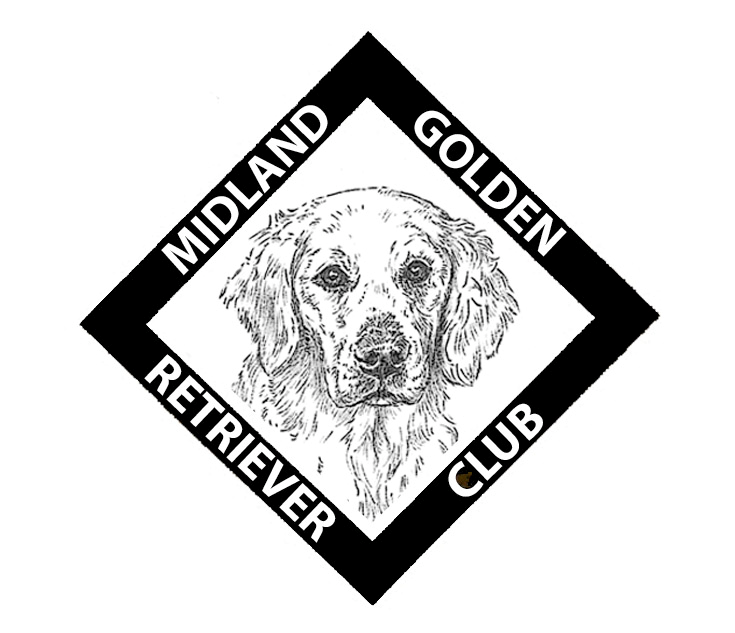 Hon Treasurer:                                                                                                                                           Hon Secretary: Mrs B. Liggins                                                                                                                               Miss L Layland62 Brackenwood Drive                                                                                                             112 Top StreetWidnes                                                                                                                                      Appleby MagnaCheshire                                                                                                                                    SwadlincoteW8 8GE                                                                                                                                      Derbyshire                                                                                                                                                     DE12 7AHRESCUE SCHEMEMidland Golden Retriever Club gives the dog to the owner subject to the following conditions:The owner agrees that he/she will take full responsibility  for the welfare of the dog and do all he/she can to give the dog a happy and loving home.The owner agrees that he/she will on no account use the dog/bitch for breeding.3 	The owner undertakes at his or her expense to obtain veterinary treatment in case of illness or injury to the dog.4 	The owner agrees to indemnify the Club against any claim arising out of any injury or damage to property or third parties or to the owner, which may be caused by the dog after being accepted into possession of the owner.5            The owner undertakes  not to sell or otherwise  part with the dog or permit it to be destroyed(except in the case of an emergency) without consulting the Club.6	The transfer is made with no condition, warranty, description or representation as to the quality, health, fitness or temperament of the dog or that it will be suitable for any purpose, domestic or otherwise, notwithstanding that such purpose may be known, or made known, to the Club.7            The Club strongly recommends that the new owner takes out insurance cover for the dog whereappropriate to age and condition if not already covered (exceptions will be age related)In consideration of                                                                                                                            (Full Name)of    (Address)               ___________________________________________________________________________________________________________                        (Post Code)  	agreeing to provide a satisfactory home for the Golden Retriever(name)          Male/Female_________________________________    Neutered/Entire___________________________________________________NEW OWNER’S SIGNATURE:DATE:  	       Home Tel number:                                                                    Mobile:__________________________________________Email address:AUTHORISED BY AGENTOF THE CLUB (Signature)           	DATE:  	Carol Oldring   Rescue & Fostering Co-ordinatorBarncroft, Main Street, TUGBY, Leicestershire LE7 9WDTel: 07805805408  email: flaxengold@gmail.com